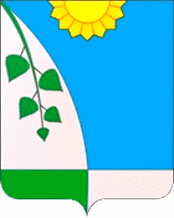 СОВЕТ ДЕПУТАТОВСЕЛЬСКОГО ПОСЕЛЕНИЯ БУЖАРОВСКОЕ ИСТРИНСКОГО МУНИЦИПАЛЬНОГО РАЙОНА МОСКОВСКОЙ ОБЛАСТИ143514, Московская обл, Истринский муниципальный район, с.п. Бужаровское, ул. Центральная, д.10, тел.: 6-34-51, факс: 6-32-83, e-mail: buzharovskoe@gmail.comР Е Ш Е Н И Е                                       24      сентября  15       24/5от «____»_________20__г. №__________Об определении границ территориального общественного самоуправления в границах деревни Мазилово, Истринского муниципального района Московской областиРуководствуясь Федеральным законом от 06.10.2003 № 131-ФЗ «Об общих принципах организации местного самоуправления в Российской Федерации», Уставом муниципального образования сельское поселение Бужаровское Истринского муниципального района Московской области, в связи с поступившем заявлением, инициативной группы граждан деревни Мазилово, Совет депутатов Бужаровского сельского поселения,Р Е Ш И Л:Определить границы для создания территориального общественного самоуправления (ТОС) в границах деревни Мазилово, Истринского муниципального района Московской области.Опубликовать настоящее решение в газете «Истринские вести», на официальном сайте Администрации Бужаровского сельского поселения.Решение вступает в силу с момента его официального опубликования.Глава Бужаровского сельского поселения	А.В. Айрапетов